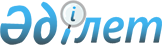 Орман қоры жерлерінің жекелеген учаскелерін басқа санаттағы жерлерге ауыстыру туралыҚазақстан Республикасы Үкіметінің 2022 жылғы 18 ақпандағы № 70 қаулысы.
      2003 жылғы 20 маусымдағы Қазақстан Республикасы Жер кодексiнің 130-бабына және 2003 жылғы 8 шілдедегі Қазақстан Республикасы Орман кодексiнің 51-бабына сәйкес Қазақстан Республикасының Үкiметi ҚАУЛЫ ЕТЕДI:
      1. Осы қаулыға қосымшаға сәйкес "Павлодар облысының жер қойнауын пайдалану, қоршаған орта және су ресурстары басқармасы" мемлекеттік мекемесі "Павлодар орман және жануарлар дүниесін қорғау жөніндегі мекеме" коммуналдық мемлекеттік мекемесінің орман қоры жерлері санатынан жалпы алаңы 22,91 гектар жер учаскелерi өнеркәсіп, көлік, байланыс жерлері, ғарыш қызметі, қорғаныс, ұлттық қауіпсіздік мұқтаждықтарына арналған жерлер және өзге де ауыл шаруашылығы мақсатындағы емес жерлер санатына ауыстырылсын.
      2. Павлодар облысының әкімі Қазақстан Республикасының заңнамасында белгіленген тәртіппен осы қаулының 1-тармағында көрсетілген жер учаскелерінің "Астана-Павлодар-Қалбатау-Өскемен"  республикалық маңызы бар автомобиль жолының "Павлодар қаласының шығыс айналма жолы" учаскесін реконструкциялау (салу) үшін "Қазақстан Республикасы Индустрия және инфрақұрылымдық даму министрлігінің Автомобиль жолдары комитеті" республикалық мемлекеттік мекемесіне (бұдан әрі – Комитет) берілуін қамтамасыз етсін.  
      3. Комитет Қазақстан Республикасының қолданыстағы заңнамасына сәйкес орман алқаптарын орман шаруашылығын жүргізумен байланысты емес мақсаттарда пайдалану үшін оларды алудан туындаған орман шаруашылығы өндірісінің шығасылары мен шығындарын республикалық бюджет кірісіне өтесін және алынған сүректі көрсетілген мекеменің теңгеріміне бере отырып, алаңды тазарту жөнінде шаралар қабылдасын.
      4. Осы қаулы қол қойылған күнiнен бастап қолданысқа енгiзiледi.  Орман қоры жерлері санатынан өнеркәсiп, көлiк, байланыс жерлері, ғарыш қызметі, қорғаныс, ұлттық қауіпсіздік мұқтаждықтарына арналған жерлер және өзге де ауыл шаруашылығы мақсатындағы емес жерлер санатына ауыстырылатын жерлердің экспликациясы 
					© 2012. Қазақстан Республикасы Әділет министрлігінің «Қазақстан Республикасының Заңнама және құқықтық ақпарат институты» ШЖҚ РМК
				
      Қазақстан РеспубликасыныңПремьер-Министрі

Ә. Смайылов
Қазақстан Республикасы
Үкіметінің
2022 жылғы 18 ақпандағы
№ 70 қаулысына
қосымша
Жер пайдаланушының атауы
жалпы алаңы,
гектар
оның ішінде:
оның ішінде:
оның ішінде:
оның ішінде:
оның ішінде:
Жер пайдаланушының атауы
жалпы алаңы,
гектар
орман
көмкерген
орман көмкермеген
қолайсыз (батпақ және өзгелері)
жол
өзге де жерлер
1
2
3
4
5
6
7
"Павлодар облысының жер қойнауын пайдалану, қоршаған орта және су ресурстары басқармасы" мемлекеттік мекемесінің "Павлодар орман және жануарлар дүниесін қорғау жөніндегі мекемесі" коммуналдық мемлекеттік мекемесі
22,91
8,1
7,71
0,76
0,6
5,74
Барлығы:
22,91
8,1
7,71
0,76
0,6
5,74